Сценарий внеклассного мероприятия«В гостях у ненецкой сказки»Автор: Максимова Анна КонстантиновнаОрганизация: МБОУ СОШ №8Населенный пункт: Тюменская область, ЯНАО, г. НоябрьскЦель: организация работы по преемственности между детским садом и школой в рамках изучения культуры народов ЯмалаЗадачи:- личностно-ориентированное взаимодействие взрослых с детьми;- формирование предпосылок учебной деятельности как важнейшего фактора развития ребенка;- создание основы для самостоятельного успешного усвоения обучающимися, воспитанниками новых знаний, умений, компетенций, видов и способов деятельности;- расширение кругозора о сказках народов ненцы, о животных обитающих на территории ЯНАО;- развитие потребности изучать культуру своего края.Возрастная категория: 5 - 8 лет (воспитанники ДОУ и учащиеся начальной школы)Инструмент: экран, ноутбук, костюмы медведей, картон черный и белый А3, мел белый, коричневые карандаши и коричневый маркер, угощения (печенье-рыбки, ягоды сушенные или желированные)ХОД МЕРОПРИЯТИЯВыходит сказочница в национальном ненецком костюме.Сказочница: Здравствуйте, ребята. Любите ли вы сказки? Тогда вы непременно узнаете о ком идет речь в этих сказках.Как звали самого младшего героя в сказке «Три медведя»? (Мишутка) Кто пел «Я тучка, тучка, тучка, я вовсе не медведь»? (Винни-Пух) К кому обращены слова «Не садись на пенёк, не ешь пирожок…» (к медведю)Кто разрушил теремок? (медведь)
Как хорошо вы знаете сказки! Кто же герой всех этих сказок?Что вы знаете о медведях? (сильные, неуклюжие, косолапые и т.д.)Каждая команда подготовила стихотворение о медведе.Команда 1 . Спит медведь в своей берлоге, Не будите по тревоге, Коль проснется рано он, Будет очень, очень зол. Ведь зимой привык он спать, Лапу теплую сосать, Лишь когда придет весна, Мишке будет не до сна.
Команда 2 . Косолапый бурый мишка Мастерит себе домишко. Ветки, сучья собирает, Носит в кучу, как играет. Все скорее на подмогу Строить мишеньке берлогу. Очень теплое домишко, До весны заснет в нем мишка.

Давайте разделимся на команды и попробуем нарисовать медведей. (раздать одной чёрный картон А3 и белые мелки , а другой – белый картон А3, коричневый маркер и коричневые карандаши) Задача: получить на рисунках белого и бурого медведя.Сказочница: Посмотрите, какой белый и бурый медведь у нас получился. Бывает ли такое в природе?Где живут белые медведи?Я сегодня пришла в национальном ненецком костюме. Я ненка.  Ведь я живу там же, где и белые медведи. На крайнем севере. Наш Ямало-Ненецкий округ – это и есть крайний север, за нами начинается вечная мерзлота и Северрный ледовитый океан, вот там, на берегу Карского моря и обитают белые медведи.Не только русский народ сочинял сказки о медведях и передавал их из уст в уста своим предкам. Но и мой народ, ненцы, тоже знает немало сказок о медведях. В них медведь большой, могучий великан,  иногда добрый, иногда злой, бывает умный, а бывает глупый. А какой он в моей сказке – решать вам. (Накрывает малицей рисунки медведей.)Звучит волшебная музыка.На сцену выходят два медведя белый и бурый (ученики).Разыгрывается сценка по мотивам сказки «Белый медведь и бурый медведь» (Ненецкая народная сказка)Автор. Однажды лесной бурый медведь пошел на север, к морю. В это время белый медведь пошел по льду на юг, к земле. У самого берега моря они встретились. У белого медведя шерсть встала дыбом.Белый медведь (сердито). Ты что это, бурый, по моей земле ходишь?Бурый медведь (смотрит в глаза белому, лапы на боках). Когда она у тебя была, земля-то? Твое место в море! Твоя земля — льдина! Автор. Белый медведь встал на дыбы. Бурый медведь встал на дыбы. Они схватились и началась борьба. Боролись до полудня. (медведи начинают идти друг на друга, берутся за плечи, начинают бороться, переваливаются друг через друга, расходятся, снова сцепляются за плечи и т.п.)Звучит активная музыка Автор. Никто не одолел. Боролись до вечера. Оба устали, сели. Молчат. ( медведи сели рядом, сильно дышат, утирают лбы)Бурый медведь . Ты, белый, оказывается, сильнее. Но я ловчее, увертливее. Поэтому никто из нас верха не возьмет. Да и что нам делить? Ведь мы с тобой братья.Белый медведь . Верно, мы братья. И делить нам нечего. Земли наши неоглядны. (размахивает лапами, на экране слайд с картой России)Бурый медведь . Да, мои леса огромны. И еды мне вдоволь. И ягоды и грибы. И  берлогу всегда смогу смастерить – веток и пней у меня в лесу навалом! Мне нечего делать в твоих льдах. (показывает лапой на фотографию леса на экране)Белый медведь . А мне нечего делать в твоих лесах. Да я туда никогда и не заходил! Там для меня нет места, да и жарко. Люблю я понырять в холодной водичке, полакомиться рыбкой, и берлога моя из снега и льдин. Давай жить каждый на своем месте и не мешать друг другу. (показывает лапой на фотографию берега Северного океана)На экране два вида: лес и Арктика.Автор. Лесной медведь пошел назад, в лес. Морской медведь остался на берегу моря. (Медведи расходятся  в разные стороны)Сказочница. С тех пор хозяин леса живет в лесу, хозяин моря живет в море. И никто друг другу не мешает.Понравилась вам сказка?Какими были медведи в ней?Почему медведи уступили друг другу?- Каждой команде медведи передали задание, чтобы проверить, как вы внимательно слушали сказку. Вам нужно не только собрать картинку из кусков, но и рассказать, какой фрагмент сказки изображен на ней.(Командам раздаются конверты).Звучит музыкаСказочница. В награду за то, что вы внимательно слушали сказку и смогли восстановить картинки. Медведи передали вам угощение.- Как вы думаете, что передал белый мишка? ( печенье-рыбки). -А бурый?  желированные ягоды)Спасибо, вам, ребята, до новых встреч!Источники информации:Сборник русских народных сказокЛитературное чтение. 3 класс: учебник для общеобразовательных учреждений/ Р.Н. Бунеев, Е.В. Бунееваhttp://www.idealdomik.ru/yenciklopedija-poleznyh-sovetov/deti-i-roditeli/zagadki-po-skazkam-dlja-nachalnoi-shkoly-s-otvetami.htmlПриложение  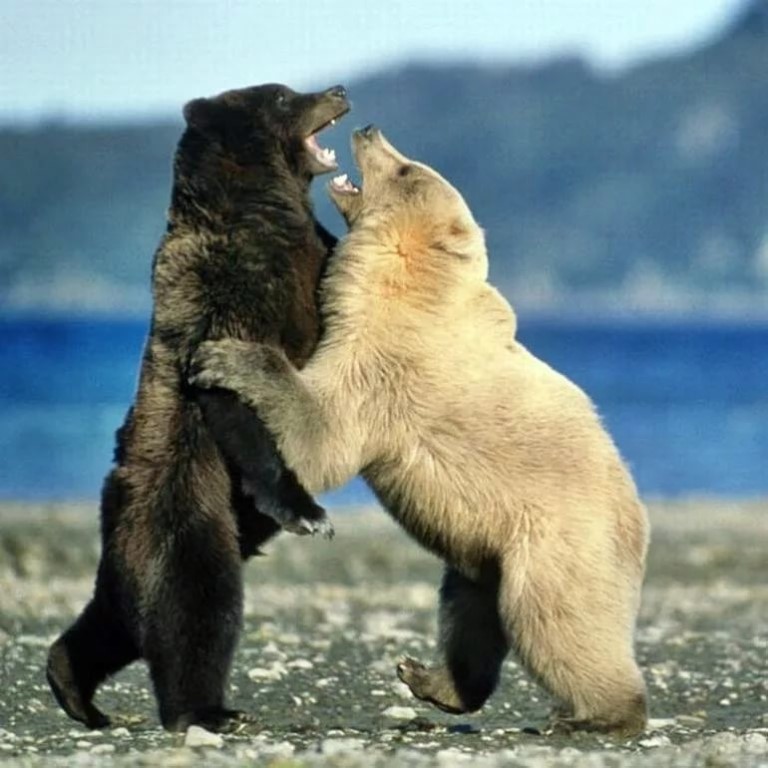 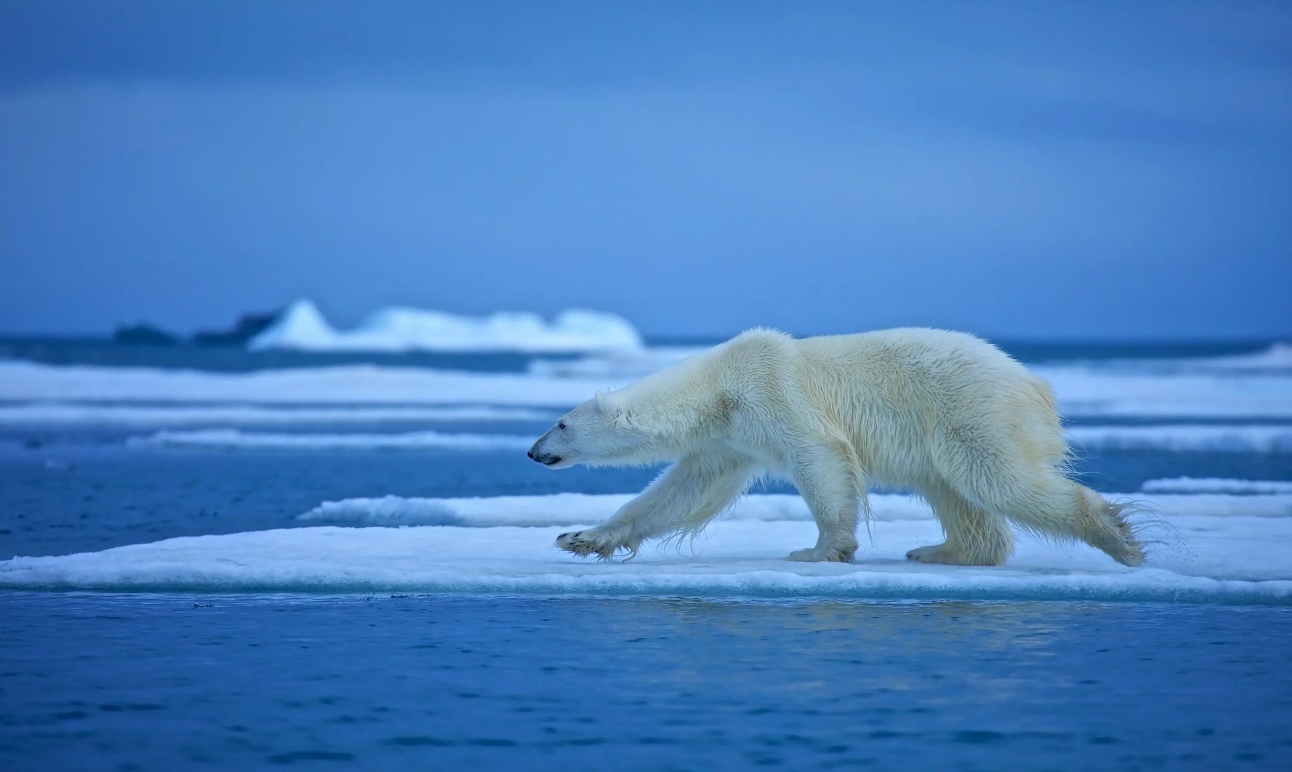 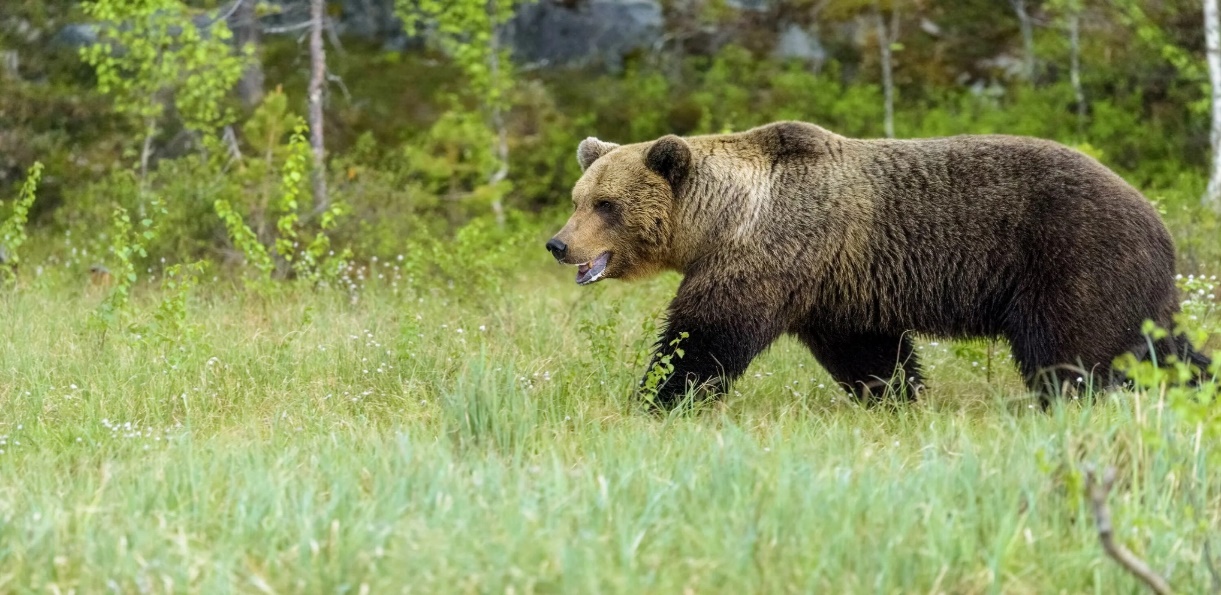 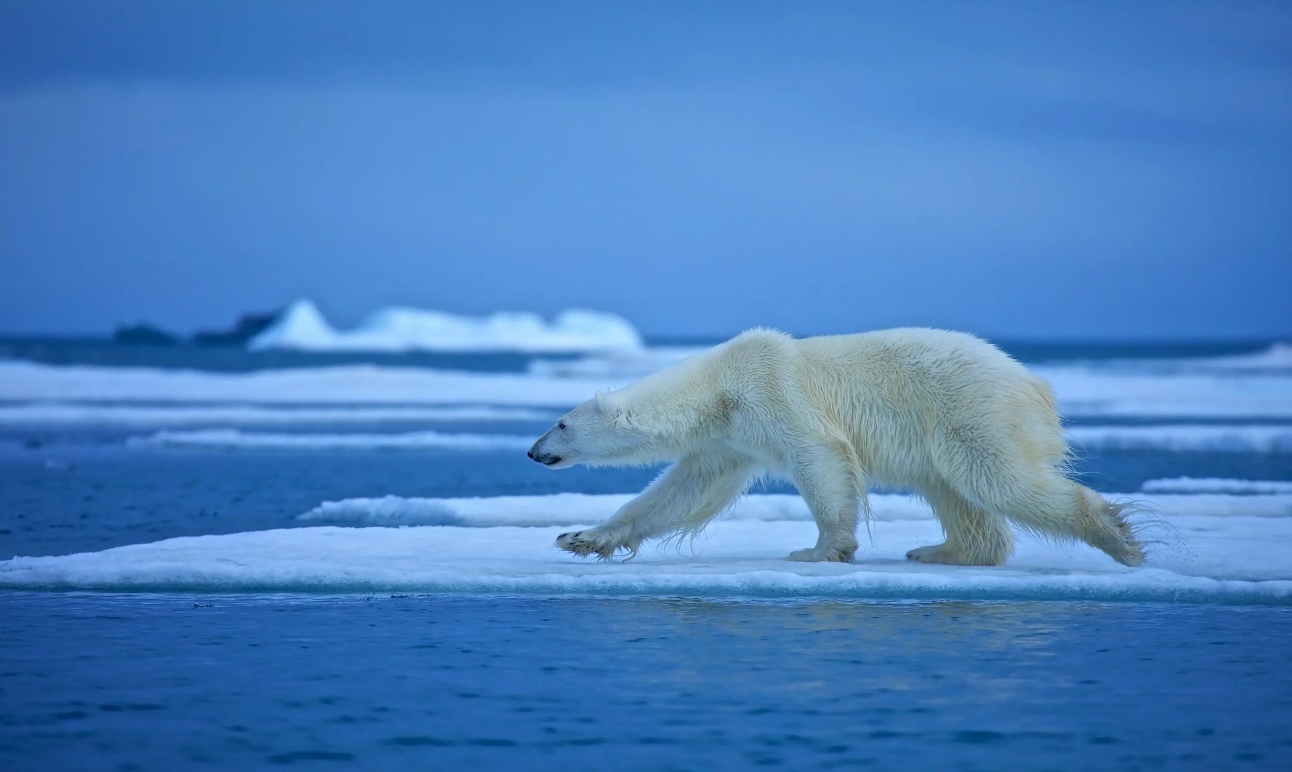 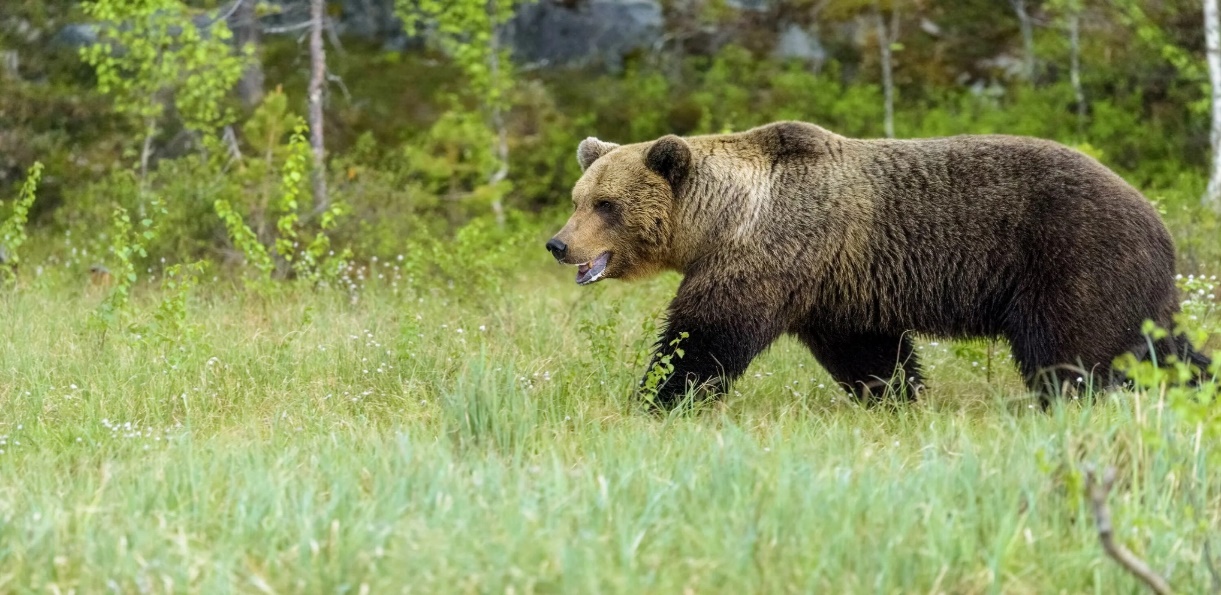 